DZIEŃ DOBRY DZIECI ZACZYNAMY KOLEJNY TYDZIEŃ NA PRACY ZDALNEJW TYM TYGODNIU BĘDZIEMY OMAWIAĆ TEMAT „ WIOSNA NA WSI”DZISIAJ PROPONUJĘ NASTĘPUJĄCE ZADANIA NA POPOŁUDNIE1 ZADANIE Proszę abyście podzielili na sylaby i głoski nazwy zwierząt domowych:- KURA, KROWA, KOŃ, KOZA, PIES, KOT, OWCA, KACZKA, OSIOŁ, ŚWINIA, GĘŚ, KACZOR, KWOKA, KOGUT, BYK, KOZIOŁ, PROSIĘ, CIELĘ, 2 ZADANIEProszę przeczytajcie odgłosy zwierząt poniżej obrazków, wytnijcie je i naklejcie obok odpowiedniego zwierzęcia. Życzę Wam miłej zabawy Pozdrawiam P. MAGDA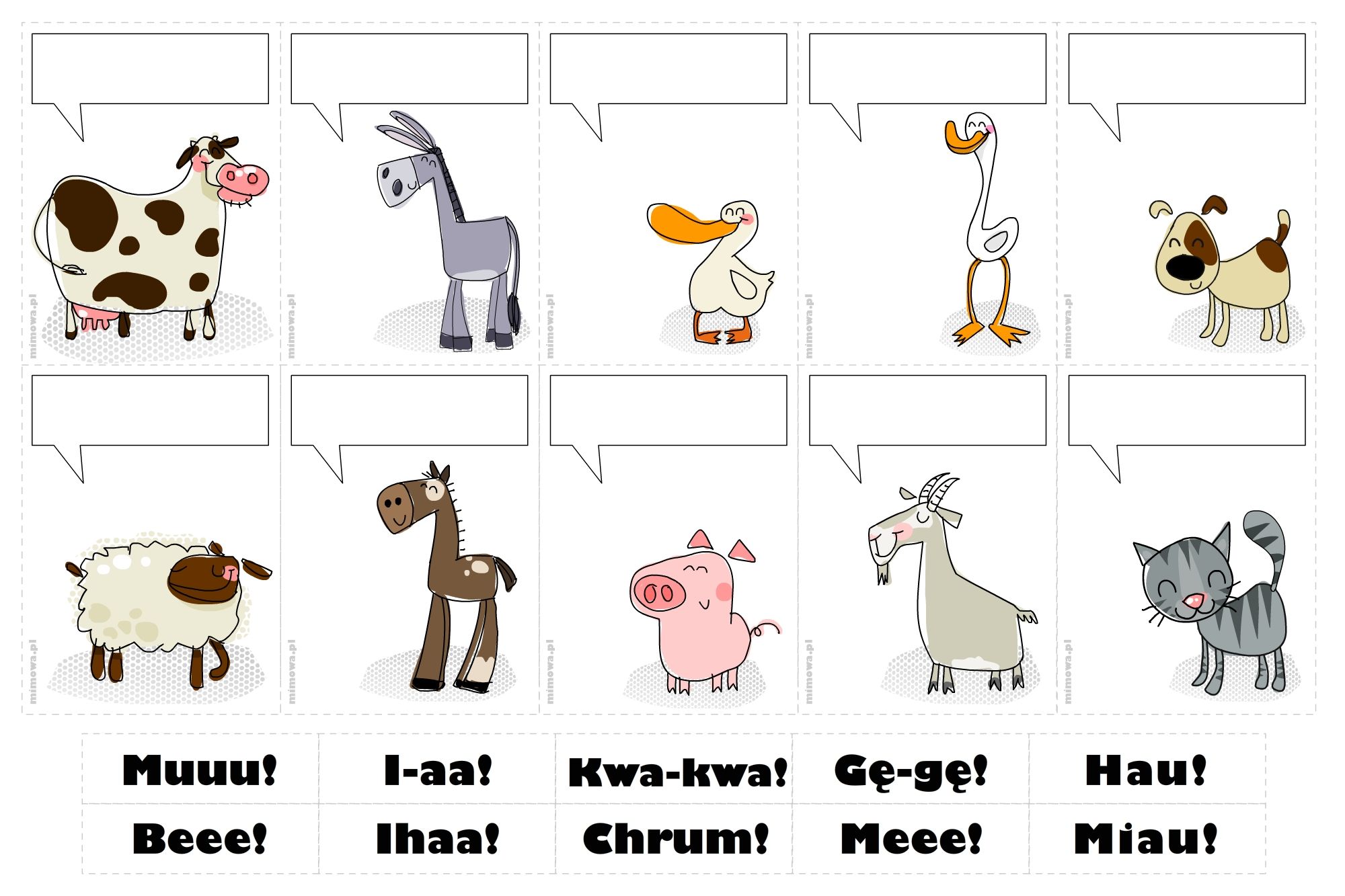 